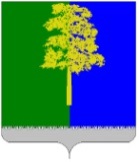 Муниципальное образование Кондинский районХанты-Мансийского автономного округа – ЮгрыАДМИНИСТРАЦИЯ КОНДИНСКОГО РАЙОНАПОСТАНОВЛЕНИЕРуководствуясь решением Думы Кондинского района от 17 мая 2016 года  № 115 «Об утверждении Положения о почетном звании и наградах Кондинского района», постановлением администрации Кондинского района              от 02 июня 2016 года № 842 «О Межведомственной комиссии по наградам»,              на основании протокола Межведомственной комиссии по наградам                               от 05 июня 2024 года № 23, администрация Кондинского района постановляет:1. Наградить дипломом главы Кондинского района I степени:За победу в районном конкурсе вариативных программ в сфере летнего отдыха, оздоровления и занятости детей, подростков и молодежи в Кондинском районе в 2024 году:Баканову Ольгу Александровну - автора программы организации летнего отдыха детей, подростков и молодежи Клуб молодежных инициатив «Страна Юнилэнд», в рамках Года Народного сплочения в Ханты-Мансийском автономном округе – Югре и Года Семьи в Российской Федерации, направление «Дворовая педагогика» (муниципальное учреждение культуры «Районный Дворец культуры и искусств «Конда»);Быкову Ирину Петровну, Танану Константина Владимировича, Долгушину Дарью Сергеевну - авторов программы оздоровительной летней смены «Из России с любовью!» направления «Краеведческое, этнографическое» (муниципальное бюджетное учреждение дополнительного образования оздоровительно-образовательный (профильный) центр «Юбилейный»);Гибадуллина Марата Назифовича - автора проекта «Кооперативная квест игра с мобильными заданиями «Айнигма» направления «Интеллектуальное, лидерское» (муниципальное учреждение культуры «Районный Дворец культуры и искусств «Конда»);Машкову Ксению Георгиевну, Верещагину Надежду Валерьевну - авторов программы летнего оздоровительного отдыха детей «Путь к Олимпу» направления «Спортивно-туристическое» (муниципальное автономное учреждение дополнительного образования спортивная школа Олимпийского резерва по дзюдо);Романенко Марину Мусаевну - автора программы лагеря труда и отдыха «Витязи NEXT» направления «Трудовое, профориентационное» (муниципальное казенное общеобразовательное учреждение Морткинская средняя общеобразовательная школа);Цынглер Наталью Николаевну, Головских Анжелику Анатольевну - авторов проекта летней оздоровительной смены дневного пребывания детей «Навигаторы добрых дел» направления «Экологическое, волонтерское» (муниципальное бюджетное образовательное учреждение дополнительного образования «Центр дополнительного образования»;2. Наградить дипломом главы Кондинского района II степени:За победу в районном конкурсе вариативных программ в сфере летнего отдыха, оздоровления и занятости детей, подростков и молодежи в Кондинском районе в 2024 году:Благодатных Любовь Сергеевну, Ломжину Тамару Ивановну - авторов программы летнего оздоровительного лагеря дневного пребывания детей «Краски лета» направления «Спортивно-туристическое» (казенное общеобразовательное учреждение Ханты-Мансийского автономного                округа – Югры «Леушинская школа-интернат для обучающихся                                   с ограниченными возможностями здоровья»;Коркунову Раису Сергеевну - автора программы «Эколето» детского оздоровительного лагеря «Северянка» направления «Экологическое, волонтерское» (муниципальное казенное общеобразовательное учреждение Чантырская средняя общеобразовательная школа);Кожина Михаила Сергеевича, Рожкова Эдуарда Игоревича - авторов комплексной программы оздоровительной летней смены «Территория спорта» направления «Спортивно-туристическое» (муниципальное бюджетное учреждение дополнительного образования оздоровительно-образовательный (профильный) центр «Юбилейный»);Марышину Анну Николаевну - автора программы лагеря дневного пребывая детей «От южных морей до полярного края», туристическая направления «Краеведческое, этнографическое» (муниципальное казенное общеобразовательное учреждение Ягодинская средняя общеобразовательная школа);Мустафину Наилю Рафаилевну, Побирухину Светлану Геннадьевну - авторов программы интеллектуального направления «Кругосветка» (семейные традиции народов разных стран) организации и проведения отдыха детей в летнем оздоровительном лагере дневного пребывания «Дети Югры» направления «Интеллектуальное, лидерское» (муниципальное бюджетное общеобразовательное учреждение Междуреченская средняя общеобразовательная школа);Свистунову Светлану Евгеньевну, Золотову Светлану Владимировну - авторов профориентационного проекта «краСОЧНОЕ лето» направления «Трудовое, профориентационное» (муниципальное учреждение дополнительного образования «Детская школа искусств» пгт. Междуреченский;Сайко Анастасию Викторовну - автора проекта организации клуба «Время-ОК.ruжения» в пгт. Луговой;Тимофееву Наталью Владимировну, Никитину Ларису Анатольевну, Бородавко Наталью Анатольевну - авторов комплексной программы оздоровительной летней смены «Страна мастеров - Вектор лета» направления «Трудовое, профориентационное» (муниципальное бюджетное учреждение дополнительного образования оздоровительно-образовательный (профильный) центр «Юбилейный»);3. Наградить дипломом главы Кондинского района III степени:За победу в районном конкурсе вариативных программ в сфере летнего отдыха, оздоровления и занятости детей, подростков и молодежи в Кондинском районе в 2024 году:Богордаеву Елену Станиславовну - автора программы летнего пришкольного лагеря дневного пребывания детей «Мы-друзья, мы-семья» направления «Интеллектуальное, лидерское» (муниципальное казенное общеобразовательное учреждение Шугурская средняя общеобразовательная школа);Гладкову Юлию Александровну - автора проекта дворовый клуб «Бумажная магия» направления «Дворовая педагогика» (муниципальное казенное учреждение «Центр культуры и молодежи «Камертон»                                пгт. Куминский);Малышеву Тамару Анатольевну - автора программы летнего оздоровительного лагеря дневного пребывания детей «Азбука профессии» направления «Трудовое профориентационное» (муниципальное казенное общеобразовательное учреждение Луговская средняя общеобразовательная школа);Перебатову Анну Вячеславовну - автора программы лагеря дневного пребывания детей и подростков «Киностудия Союзмультфильмов» при муниципальном казенном общеобразовательном учреждении Морткинская средняя общеобразовательная школа направления «Интеллектуальное, лидерское» (муниципальное казенное общеобразовательное учреждение Морткинская средняя общеобразовательная школа);Первухину Елену Юрьевну - автора программы лагеря дневного пребывания детей «Фиксилэнд» направления «Трудовое, профориентационное» (муниципальное бюджетное образовательное учреждение дополнительного образования «Центр дополнительного образования»;Растворову Викторию Викторовну - автора программы работы летнего оздоровительного лагеря дневного пребывания детей «Северное сияние» направления «Краеведческое, этнографическое» (муниципальное казенное общеобразовательное учреждение Леушинская средняя общеобразовательная школа);Рязанцеву Марию Анатольевну - автора программы летнего оздоровительного лагеря дневного пребывания детей «Время ПЕРВЫХ» направления «Интеллектуальное, лидерское» (муниципальное казенное общеобразовательное учреждение Мулымская средняя общеобразовательная школа);Сороченко Марину Ивановну - автора программы летней занятости несовершеннолетних обучающихся «Трудовое лето 2024» объединения «БЭМС» направления «Трудовое, профориентационное» (муниципальное казенное общеобразовательное учреждение Алтайская средняя общеобразовательная школа).4. Обнародовать постановление в соответствии с решением Думы Кондинского района от 27 февраля 2017 года № 215 «Об утверждении Порядка опубликования (обнародования) муниципальных правовых актов и другой официальной информации органов местного самоуправления муниципального образования Кондинский район» и разместить на официальном сайте органов местного самоуправления Кондинского района. ки/Банк документов/Постановления 2024от 06 июня 2024 года№ 599пгт. МеждуреченскийО награжденииГлава районаА.А.Мухин